実務者のためのデータベース研究講座　その６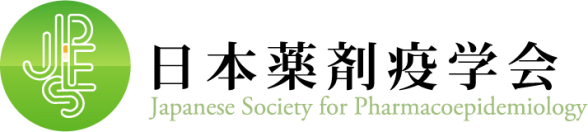 参加登録申込書締め切り：2023年2月28日（火）必着開催日時：2023年3月7日(火)　13時30分～16時20分 開催方式：オンラインセミナー(Zoom Webinar)お一人様1枚ずつご記入の上、E-mailに添付にてお申し込みください。日本薬剤疫学会会員（正会員・学生会員）以外の方は、参加費の事前振込み（振込期限：2月28日）をお願いいたします。お振込みの事務局確認をもって登録の完了とさせていただきます。登録完了後、当日参加用のURLをお知らせいたします。なお，お振込後のキャンセルはお受けできない点，ご了承いただけたらと思います．振込先口座：みずほ銀行本郷支店　普通口座：2878021　　　　一般社団法人日本薬剤疫学会　シヤ）ニホンヤクザイエキガツカイ※振込手数料はご負担いただきますようお願いいたします。	お申し込み・お問い合わせ先：日本薬剤疫学会　実務者のためのデータベース研究講座事務局	〒113-0032　東京都文京区弥生2-4-16　学会センタービル5階TEL：03-5802-8603  E-Mail：db-seminar@jspe.jpご記入いただいた個人情報は本研究講座（各種お知らせ・文献送付等）に限り使用させていただきます。※次ページに参加申し込みの注意事項があります。必ずご確認下さい。「実務者のためのデータベース研究講座　その６」参加申込について「参加登録申込書」に必要事項を記載し，下記の日本薬剤疫学会 実務者のためのデータベース研究講座事務局宛にメール添付でお送りください．e-mail: db-seminar@jspe.jp 件名：実務者のためのデータベース研究講座その６参加申し込み※なお，事務局宛にメールをお送りいただいたアドレスに「参加申し込み完了ならびにZoom Webinar参加用URL」，「講演資料の公開」のご連絡をさせていただきます．そのため，db-seminar@jspe.jpからメールを受信できるメールアドレスにて参加申込をお願いします．Zoom Webinar参加用URLのお知らせ※3月2日までにメールが届かない場合は実務者のためのデータベース研究講座事務局までご連絡ください．日本薬剤疫学会会員の方参加登録申込書受領後，事務局宛にメールをお送りいただいたアドレスにZoom Webinar参加用URLを記載したメールをお送りします．日本薬剤疫学会会員（正会員，学生会員）以外の方参加登録申込書受領および参加費のお振込みを確認いたしました後，事務局宛にメールをお送りいただいたアドレスにZoom Webinar参加用URLを記載したメールをお送りします．なお，参加費のお振込みは2月28日までにお願いいたします．講演資料公開について3月3日頃に日本薬剤疫学会ホームページの下記ページに講演資料の掲載を予定しています．各自で講演資料のダウンロードをお願いいたします．なお，ホームページで講演資料を公開した時点でメールにてご連絡いたします．実務者のためのデータベース研究講座　公開スライド | 委員会より | 日本薬剤疫学会 (jspe.jp)https://www.jspe.jp/committee/020/0210/post_29.htmlお申し込み後のキャンセルについて会員の方は連絡不要です．非会員の方は参加費お振込み後にキャンセルができない点ご了承下さい．その他の留意事項：申込時にご記入いただいた個人情報は，日本薬剤疫学会のセミナー運営以外には使用いたしません本講座ご参加の前に下記リンク先よりZoomアプリ（ミーティング用Zoomクライアント）のインストールをお願いしますURL：https://zoom.us/download講座参加時には，お申込みのメールアドレスとお名前の入力が必要となる点，ご留意下さい本講座は，カメラ・マイクは不要のwebinar形式となります参加登録内容参加登録内容参加登録内容参加登録内容参加者氏名（必須）：参加者氏名（必須）：（フリガナ）ここに入力してくださいここに入力して下さい（フリガナ）ここに入力してくださいここに入力して下さい所属機関・部署名：（必須）所属機関・部署名：（必須）ここに入力して下さいここに入力して下さいE-mail：E-mail：入力不要：事務局宛にお送りいただいたE-mailアドレスとさせていただきます．入力不要：事務局宛にお送りいただいたE-mailアドレスとさせていただきます．※以下は日本薬剤疫学会　会員（正会員・学生会員）以外の方のみご記入ください：参加費：3000円（振込手数料は自己負担）※以下は日本薬剤疫学会　会員（正会員・学生会員）以外の方のみご記入ください：参加費：3000円（振込手数料は自己負担）※以下は日本薬剤疫学会　会員（正会員・学生会員）以外の方のみご記入ください：参加費：3000円（振込手数料は自己負担）※以下は日本薬剤疫学会　会員（正会員・学生会員）以外の方のみご記入ください：参加費：3000円（振込手数料は自己負担）お振込内容お振込内容お振込内容お振込内容振込予定日（必須）：振込予定日（必須）：振込予定日（必須）：2023年     月     日振込人名義（カタカナ）（必須）：振込人名義（カタカナ）（必須）：振込人名義（カタカナ）（必須）：ここに入力して下さい 様備考欄：（例：複数人数でまとめて参加費を振り込む場合は全員のお名前をご記載下さい）ここに入力して下さい（例：複数人数でまとめて参加費を振り込む場合は全員のお名前をご記載下さい）ここに入力して下さい（例：複数人数でまとめて参加費を振り込む場合は全員のお名前をご記載下さい）ここに入力して下さい領収書：□ 要□ 不要領収書郵送先：□所属先　□自宅　〒領収書郵送先：□所属先　□自宅　〒領収書郵送先：□所属先　□自宅　〒領収書：□ 要□ 不要領収書の宛名：領収書の宛名：領収書の宛名：領収書：□ 要□ 不要領収書の但し書き（ご指定がある場合は記載お願いします．特に指定がない場合は「実務者のためのデータベース研究講座　その６参加費」になります）：領収書の但し書き（ご指定がある場合は記載お願いします．特に指定がない場合は「実務者のためのデータベース研究講座　その６参加費」になります）：領収書の但し書き（ご指定がある場合は記載お願いします．特に指定がない場合は「実務者のためのデータベース研究講座　その６参加費」になります）：